08 janvier 2013	EMBARGO 08.01.2013 – 02.00 CET
	07.01.2013 – 17.00 PSTDécouvrez la beauté avec BRAVIA La nouvelle gamme de téléviseurs Sony excite les sens avec la meilleure qualité d'image jamais obtenue, un son et un look incontournables Nouvelle gamme de téléviseurs LED 4K en 65 et 55 poucesPercevez tous les détails avec la technologie 4K X-Reality PRO et la dernière évolution X-Reality PRODécouvrez un nouveau monde habillé de mille couleurs avec le TRILUMINOS DisplayVibrez au son le plus clair avec des basses fortes et intensesConnectez-vous facilement avec votre smartphone ou votre tabletteDécouvrez la nouvelle conception Sense of Quartz de Sony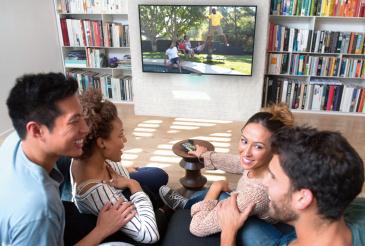 Ressentez la beauté, l'émotion, le drame et l'excitation de chaque instant avec ces téléviseurs Sony BRAVIA, les meilleurs du moment. De images superbes et un son émouvant sont réunis dans une expérience TV qui n'a jamais été plus réaliste. Enrichissez votre expérience et contrôlez sans effort le téléviseur BRAVIA avec votre smartphone ou votre tablette. Ajoutez une présence puissante et subtile à votre espace de vie grâce à la technologie Sense of Quartz, la conception radicalement nouvelle qui améliore l'expérience de divertissement dans son ensemble.Allez au-delà de l'image HD avec des détails qui n'ont jamais été plus réalistes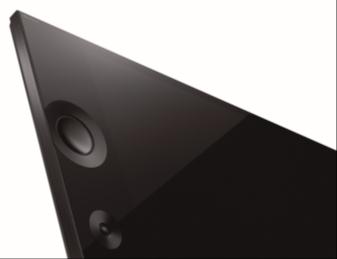 Une fois que vous l'avez découvert, vous ne voulez plus revenir en arrière. Plongez-vous dans un monde incroyable d'images 4K de Sony, composées de détails extraordinaires pour offrir un résultat très réaliste. Le puissant moteur de traitement 4K X-Reality PRO vous permet de profiter de tous vos contenus préférés avec une résolution 4K hyperdétaillée qu'il s'agisse d'un format Blu-ray Disc™ ou d'émissions TV ou vidéos Web. Quatre fois plus grande qu'une résolution 
	Série X9000A	Full HD (résolution réelle 3 840 x 2 160 pixels), la technologie 4K transforme votre expérience d'utilisation comme vous n'en avez jamais rêvé auparavant.Après la sortie de son téléviseur acclamé LED 4K dans la catégorie 84 pouces la plus grande du secteur, Sony élargit la gamme en mettant sur le marché mondial la série X9000A en 65 et 55 pouces (165 et 139 cm).La meilleure qualité d'image, quelle que soit la sourceQuoi que vous regardiez, le tout dernier moteur X-Reality PRO analyse, nettoie et affine les images, harmonisant soigneusement les motifs de pixels à son énorme base de données. Vous obtiendrez le meilleur quelle que soit la source d'image (de films aux clips de smartphones basse résolution).Un vaste monde de couleurs plus riches et plus puresExclusivité de Sony, le nouveau TRILUMINOS Display enrichit l'affichage avec une palette encore plus large de couleurs riches et ultra-réalistes, notamment les rouges et les verts d'émeraude difficiles à reproduire. Des paysages marins chatoyants en passant par les fleurs et les prés luxuriants, tout est plus intense et plus réaliste. Le ciel est plus bleu et les visages plus beaux avec des tons de peau subtiles et naturels.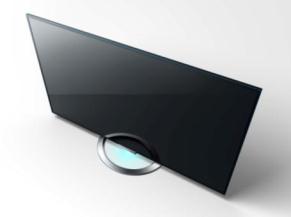 En intégrant le composant optique “Color IQ” de	Série W900A
QD Vision1 aux technologies d'affichage uniques de Sony, ce téléviseur permet d'obtenir une gamme de couleurs nettement plus large qui offre une expérience plus naturelle et vivante.Son émouvant réellement ressenti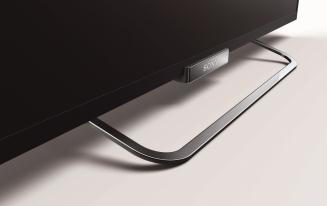 L'architecture Signal-to-Sound de Sony permet de rendre plus réel chaque instant - du rugissement d'un stade plein à craquer au chuchotement le plus discret. La technologie de traitement avancée restaure, optimise et affine les signaux audio pour offrir une musique et des dialogues étincelants qui ajoutent un frisson supplémentaire au visionnement. 	Série W600AUne seule touche pour connecter votre téléphone ou votre tabletteLa nouvelle gamme de téléviseurs BRAVIA est plus intelligente que jamais en réunissant les appareils mobiles afin de créer une expérience de divertissement sans faille. Parcourez les programmes, enregistrez des émissions et explorez le contenu lié avec TV SideView, la nouvelle application intuitive pour votre appareil Android ou iOS.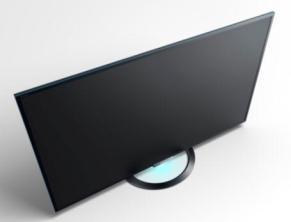 La commande à distance One-touch du téléviseur est dotée d’une puce NFC. Touchez brièvement la télécommande du téléviseur avec votre smartphone Xperia compatible NFC pour établir, sans effort, une connexion sans fil. Grâce à cette connexion vous pourrez miroiter votre écran Xperia sur votre BRAVIA: c'est une excellente façon de profiter de vos photos, vidéos, jeux et applications sur le grand écran avec des couleurs fabuleuses et de détail. Vous 	Série W802A	décidez vous-même quand afficher le contenu relevant sur écran au reste de la famille. Comme le grand écran – et le plus coûteux – ne doit que miroiter, il sera toujours au goût du jour. Le seul appareil que vous devez mettre à niveau est votre appareil mobile. Un avantage à ne pas négliger.Sense of Quartz - beauté et intelligence combinéesOuvrez votre imagination à la Sense of Quartz, la nouvelle conception des téléviseurs Sony, puissante et subtile à la fois. Des formes géométriques intemporelles sont réunies dans un équilibre harmonieux, avec panneau rectangulaire monolithe flottant sur une base circulaire qui exprime la pureté et la simplicité. Elles sont unies par un “cœur” intelligent qui répond à vos commandes avec une lueur de couleur douce apparaissant sous le logo Sony sur l’encadrement du téléviseur.La gamme BRAVIA 2013 en un coup d’œil1	“Color IQ™” est un technologie avancée de semiconducteurs émettant de la lumière développée par QD Vision, Inc.Color IQ™ et le logo Color IQ- sont des marques commerciales de QD Vision, Inc.http://www.sony.net/infociq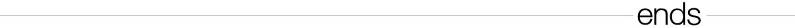 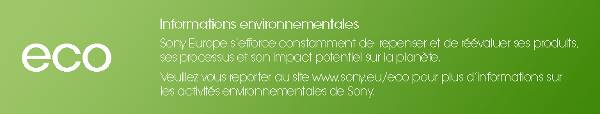 Prix conseillés à confirmer (TVA et recupel comprises)Série X9000A	disponible en 65 et 55 pouces (165 et 139 cm)	juillet 2013
Série W900A	disponible en 55, 46 et 40 pouces	avril 2013
Série W802A	disponible en 55, 47 et 42 pouces	avril 2013
Série W650A	disponible en 42 et 40 pouces; en argenté ou noir	avril 2013
Série W600A	disponible en 32 pouces	mai 2013
Série W600A	disponible en 24 pouces; en blanc	septembre 2013Contact consommateursCustomer Information Center – 070 222 130Contact pressePr-ide - Arne Van Ongeval – 02 792 16 53 – sony@pr-ide.beSony Belgium – Ann Glorieus – 02 724 19 21 - ann.glorieus@eu.sony.comSonyOffrant une expérience de divertissement intégrée grâce à son large assortiment allant de l’équipement électronique, téléphonie, musique, films, gaming au Sony Entertainment Network, Sony se positionne parmi les plus grandes marques du divertissement. Sony est réputée pour ses produits audiovisuels, quels soient grand public ou des solutions professionnelles tels que le téléviseur LCD haute définition (HD) BRAVIA™, l’appareil photo numérique Cyber-shot™, le camescope Handycam®, “” (prononcé alpha) reflex numérique, Xperia™ Tablet et le lecteur MP3 WALKMAN®. Tout le monde connaît également les ordinateurs Sony VAIO™ et les équipements 3D HD professionnels.Surfez vers www.sony-europe.com pour plus d’informations sur Sony Europe et vers www.sony.net pour plus d’informations sur Sony Corporation. Vous trouverez les informations européennes pour la presse sur presscentre.sony.eu.“Sony” “WALKMAN”, “VAIO”, “Cyber-shot”, “Handycam”, “”, “BRAVIA” et “Xperia” sont des marques déposées ou des marques de Sony Corporation. Toutes les autres marques ou marques déposées appartiennent à leurs propriétaires respectifs.Série X9000A
disponible en 65 et 55 poucesSérie W900A
disponible en 55, 46 et 40 poucesSérie W802A
disponible en 55, 47 et 42 poucesSérie W650A
disponible en 42 et 40 poucesSérie W600A
disponible en 32 et 24 pouces4K (résolution 3840 x 2160)4K X-Reality PROTRILUMINOS DisplayMotionflow XR 800HzTechnologie 3D passiveHaut-parleur à Magnetic FluidTechnologie Clear PhaseS-Force Front SurroundSymétrie ‘One-touch’-avec technologie NFCTV SideViewSony Entertainment NetworkLecture Super Multi-Format USBX-Reality PROTRILUMINOS DisplayMotionflow XR 800HzTechnologie 3D activeHaut-parleur Long DuctTechnologie Clear PhaseS-Force Front SurroundSymétrie ‘One-touch’-avec technologie NFCTV SideViewSony Entertainment NetworkLecture Super Multi-Format USBX-Reality PROMotionflow XR 400HzTechnologie 3D passiveHaut-parleur ‘Bass Reflex Box’Technologie Clear PhaseS-Force Front SurroundSymétrie ‘One-touch’-avec technologie NFCTV SideViewSony Entertainment NetworkLecture Super Multi-Format USBX-Reality PROMotionflow XR 200HzBass Reflex Box Haut-parleur ‘Clear Phase’S-Force Front SurroundSymétrie des écransTV Side ViewSony Entertainment NetworkLecture Super Multi-Format USB 